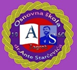 Osnovna škola dr. Ante Starčevića    Zagreb, Sv. Leopolda Mandića 55    Tel: 2851 – 615, 2852 – 351    Fax: 2950 – 606     E – mail: skola@os-astarcevica-zg.skole.hr  KLASA: 007-01/23-02/18URBROJ: 251-135/10-23-1ZAPISNIK 29. SJEDNICE ŠKOLSKOG ODBORADatum održavanja sjednice: 09.11.2023. godineMjesto održavanja sjednice: Školska knjižnicaVrijeme početka sjednice: 18:30 satiNAZOČNI ČLANOVI ŠO:Tajana Uroić, predsjednica Školskog odboraMatej Bojanić, predstavnik Zbora radnikaKatarina Skupnjak, predstavnica OsnivačaValentina Gučec, predstavnica OsnivačaTomislav Ivanek, predstavnik osnivačaMarija Orešić, predstavnica Vijeća roditeljaOSTALI NAZOČNI:Danijela Domitrović, ravnateljicaAndrea Miškić, tajnicaNikolina Perić, računovotkinjaNije nazočna: Katarina Gotovac, predstavnica Učiteljskog vijeća Na početku sjednice predsjednica Školskog odbora Tajana Uroić pozdravila jenazočne i pročitala dnevni red koji je dala na usvajanje.DNEVNI RED:1. Imenovanje zapisničara sjednice2. Verifikacija zapisnika 28. sjednice3. Usvajanje financijskog plana za 2024. i projekcija za 2025. i 2026. godinu4. Pokretanje postupka jednostavne nabave za nabavu školskog namještaja5. RaznoAd. 1)Nakon čitanja dnevnog reda, koji je jednoglasno prihvaćen, za zapisničara jepredložen Matej Bojanić, predstavnik Zbora radnika.Ad. 2)Školski odbor donio je sljedeći ZAKLJUČAK:Zapisnik sa 28. sjednice Školskog odbora je usvojen.Ad. 3)Školski odbor donio je sljedeći ZAKLJUČAK:Financijski plan za 2024. i projekcija za 2025. i 2026. prihvaćaju se u cijelosti.Ad. 4)Školski odbor donio je sljedeći ZAKLJUČAK:Svi prisutni članovi Školskog odbora suglasni da se pokrene postupak jednostavne nabave za nabavu školskog namještaja.Ad. 5)Školski odbor donio je sljedeći ZAKLJUČAK:Svi prisutni članovi ŠO suglasni su da se novac od Erasmusa raspodijeli voditeljicama projekta i računovotkinji.Sjednica je završila u 19:20 sati.Zapisničar: Matej Bojanić                                            Predsjednica Školskog odbora:                                                                                       Tajana Uroić, mag. prim. educ._______________________                                         _________________________